Giải bài tập Unit 9 Getting started tiếng Anh 6 sách Kết nối tri thức giúp các em học tốt Tiếng Anh 6.Giải bài tập Tiếng Anh 6 Unit 9 Getting StartedHướng dẫn học Unit 9: Cities of the world nằm trong bộ tài liệu giải bài tập Tiếng Anh 6 Kết nối tri thức sẽ dịch nội dung bài nghe cùng gợi ý cách để hoàn thành các yêu cầu trong bài.I. Listen and readMai: Tom, are these photos from your holidays?Tom: Yes, they are. This is Sydney, a city in Australia.Mai: What's it like?Tom: It's exciting with a lot of beaches.Mai: What a beautful place!Tom: Yes, its beaches are very clean.Mai: Wonderful. Oh, this is London. Isn't it raining? What bad weather!Tom: Yes, it rains all the time. Can you see Big Ben?Mai: Yeah... on the River Thames. It's a landmark of London.Tom: It is. And this is Times Square in New York, crowded but interesting.Mai: You're lucky to visit many places.Tom: I am. What about you holidays?Mai: Here are some photos of mine. This is...DịchMai: Tom, đây có phải là những bức ảnh chụp ngày nghỉ của bạn không?Tom: Đúng vậy. Đây là Sydney, một thành phố ở Úc.Mai: Nó như thế nào?Tom: Rất thú vị với rất nhiều bãi biển.Mai: Thật là một nơi tuyệt đẹp!Tom: Đúng vậy, những bãi biển của nó rất sạch.Mai: Tuyệt vời. Ồ, đây là London. Trời không mưa phải không? Trông thời tiết thật tệ!Tom: Đúng vậy, trời mưa suốt. Bạn có thấy Big Ben không?Mai: Ừ ... trên sông Thames. Đó là một địa danh của London.Tom: Đúng vậy. Còn đây là Quảng trường Thời đại ở New York, đông đúc nhưng thú vị.Mai: Bạn thật may mắn khi được đến thăm nhiều nơi.Tom: Đúng vậy. Còn bạn thì sao?Mai: Đây là một số hình ảnh của tôi. Đây là...II. [anchor data-parent="1" id="anc1628654028053"]Write the name of the cities in the correct place[/anchor]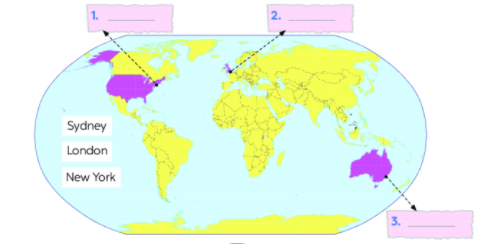 Answer1. New York2. London3. SydneyIII. Read the conversation again and match the cities with the adjectives describing them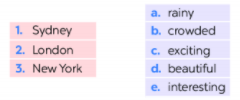 Answer1. c, d2. a3. b, eIV. Match the cities with their landmark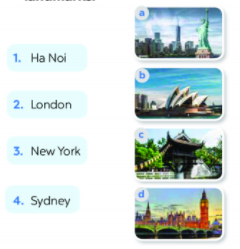 Answer1. c2. d3. a4.bV. GAME: what the city is it?Example:A :What's & like?B: It has beautful beaches.C: Is it in Australia?B: Yes, it is.A': lt’s Sydney.B: Right.-/-Giải bài tập Tiếng Anh 6 Unit 9: Cities of the world sách Kết nối tri thức do Đọc tài liệu tổng hợp, hi vọng sẽ giúp các em học tốt môn Tiếng Anh 6 thật thú vị và dễ dàng.